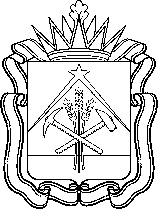 КЕМЕРОВСКАЯ ОБЛАСТЬ - КУЗБАССФинансовое управление Юргинского округаПРИКАЗ 28.12.2020										 № 44Об установлении перечня и кодов целевых статей расходов бюджета Юргинского муниципального округа на 2021 год и на плановый период 2022 и 2023 годовВ соответствии со статьей 21 Бюджетного кодекса Российской Федерации приказываю:Установить:перечень и коды целевых статей расходов бюджета Юргинского муниципального округа согласно приложению 1 к настоящему приказу;перечень и коды универсальных направлений расходов бюджета Юргинского муниципального округа согласно приложению 2 к настоящему приказу.Отделу автоматизированных систем финансовых расчетов (Зайцева Ю.С.) обеспечить размещение настоящего приказа на официальном сайте администрации Юргинского муниципального округа.Настоящий приказ вступает в силу с 01.01.2021 года и применяется к правоотношениям, возникающим при составлении и исполнении бюджета Юргинского муниципального округа на 2021 год и на плановый период 2022 и 2023 годов.Контроль исполнения приказа возложить на заместителя начальника финансового управления (Новикову Е.К.).НачальникФинансового управленияЮргинского округа								Е.В. ТвердохлебовПриложение №1 к приказу от 28.12.2020 № 44Финансового управления Юргинского округаПриложение 2Финансового управления по Юргинскому районуот 28.12.2019 года №44 Перечень и коды универсальных направлений расходов Юргинского муниципального районного бюджетаЦелевые статьиНаименование01 0 00 00000Муниципальная программа "Повышение уровня социальной защиты населения Юргинского муниципального округа"01 1 00 00000Подпрограмма "Социальная поддержка населения"01 1 00 11150Реализация мероприятий по социальной поддержке населения01 1 00 11250Реализация мероприятий по социальной поддержке населения за счет безвозмездных поступлений01 1 00 11460Доставка и хранение гуманитарного угля01 2 00 00000Подпрограмма "Социальная поддержка отдельных категорий граждан"01 2 00 11200Пенсии за выслугу лет лицам, замещавшим муниципальные должности Юргинского округа, и муниципальным гражданским служащим Юргинского округа01 2 00 51370Осуществление переданных полномочий Российской Федерации по предоставлению отдельных мер социальной поддержки граждан, подвергшихся воздействию радиации01 2 00 52200Осуществление переданного полномочия Российской Федерации по осуществлению ежегодной денежной выплаты лицам, награжденным нагрудным знаком "Почетный донор России"01 2 00 52500Оплата жилищно-коммунальных услуг отдельным категориям граждан01 2 00 52700Выплата единовременного пособия беременной жене военнослужащего, проходящего военную службу по призыву, а также ежемесячного пособия на ребенка военнослужащего, проходящего военную службу по призыву, в соответствии с Федеральным законом от 19 мая 1995 года № 81-ФЗ "О государственных пособиях гражданам, имеющим детей"01 2 00 52800Выплаты инвалидам компенсаций страховых премий по договорам обязательного страхования гражданской ответственности владельцев транспортных средств в соответствии с Федеральным законом от 25 апреля 2002 года № 40-ФЗ "Об обязательном страховании гражданской ответственности владельцев транспортных средств"01 2 00 53800Выплата государственных пособий лицам, не подлежащим обязательному социальному страхованию на случай временной нетрудоспособности и в связи с материнством, и лицам, уволенным в связи с ликвидацией организаций (прекращением деятельности, полномочий физическими лицами), в соответствии с Федеральным законом от 19 мая 1995 года № 81-ФЗ "О государственных пособиях гражданам, имеющим детей"01 2 P1 55730Осуществление ежемесячной выплаты в связи с рождением (усыновлением) первого ребенка01 2 00 70010Обеспечение мер социальной поддержки ветеранов труда в соответствии с Законом Кемеровской области от 20 декабря 2004 года № 105-ОЗ "О мерах социальной поддержки отдельной категории ветеранов Великой Отечественной войны и ветеранов труда"01 2 00 70020Обеспечение мер социальной поддержки ветеранов Великой Отечественной войны, проработавших в тылу в период с 22 июня 1941 года по 9 мая 1945 года не менее шести месяцев, исключая период работы на временно оккупированных территориях СССР, либо награжденных орденами и медалями СССР за самоотверженный труд в период Великой Отечественной войны, в соответствии с Законом Кемеровской области от 20 декабря 2004 года № 105-ОЗ "О мерах социальной поддержки отдельной категории ветеранов Великой Отечественной войны и ветеранов труда"01 2 00 70030Обеспечение мер социальной поддержки реабилитированных лиц и лиц, признанных пострадавшими от политических репрессий, в соответствии с Законом Кемеровской области от 20 декабря 2004 года № 114-ОЗ "О мерах социальной поддержки реабилитированных лиц и лиц, признанных пострадавшими от политических репрессий"01 2 00 70040Меры социальной поддержки инвалидов в соответствии с Законом Кемеровской области от 14 февраля 2005 года № 25-ОЗ "О социальной поддержке инвалидов"01 2 00 70060Меры социальной поддержки отдельных категорий многодетных матерей в соответствии с Законом Кемеровской области от 8 апреля 2008 года № 14-ОЗ "О мерах социальной поддержки отдельных категорий многодетных матерей"01 2 00 70070Меры социальной поддержки отдельных категорий приемных родителей в соответствии с Законом Кемеровской области от 7 февраля 2013 года № 9-ОЗ "О мерах социальной поддержки отдельных категорий приемных родителей"01 2 00 70080Меры социальной поддержки отдельных категорий граждан в соответствии с Законом Кемеровской области от 27 января 2005 года № 15-ОЗ "О мерах социальной поддержки отдельных категорий граждан"01 2 00 70090Предоставление гражданам субсидий на оплату жилого помещения и коммунальных услуг01 2 00 70840Ежемесячная денежная выплата, назначаемая в случае рождения третьего ребенка или последующих детей до достижения ребенком возраста трех лет01 2 00 73870Предоставление компенсации расходов на уплату взноса на капитальный ремонт общего имущества в многоквартирном доме отдельным категориям граждан в соответствии с Законом Кемеровской области - Кузбасса от 8 октября 2019 года № 108-ОЗ "О предоставлении компенсации расходов на уплату взноса на капитальный ремонт общего имущества в многоквартирном доме отдельным категориям граждан"01 2 P1 80010Дополнительная мера социальной поддержки семей, имеющих детей, в соответствии с Законом Кемеровской области от 25 апреля 2011 года № 51-ОЗ "О дополнительной мере социальной поддержки семей, имеющих детей"01 2 00 80040Меры социальной поддержки в целях развития дополнительного социального обеспечения отдельных категорий граждан в рамках публичного нормативного обязательства01 2 00 80050Пособие на ребенка в соответствии с Законом Кемеровской области от 18 ноября 2004 года № 75-ОЗ "О размере, порядке назначения и выплаты пособия на ребенка"01 2 00 80070Социальная поддержка граждан, достигших возраста 70 лет, в соответствии с Законом Кемеровской области от 10 июня 2005 года № 74-ОЗ "О социальной поддержке граждан, достигших возраста 70 лет"01 2 00 80080Государственная социальная помощь малоимущим семьям и малоимущим одиноко проживающим гражданам в соответствии с Законом Кемеровской области от 8 декабря 2005 года № 140-ОЗ "О государственной социальной помощи малоимущим семьям и малоимущим одиноко проживающим гражданам"01 2 00 80090Денежная выплата отдельным категориям граждан в соответствии с Законом Кемеровской области от 12 декабря 2006 года № 156-ОЗ "О денежной выплате отдельным категориям граждан"01 2 00 80100Меры социальной поддержки по оплате жилых помещений и (или) коммунальных услуг отдельных категорий граждан, оказание мер социальной поддержки, которым относится к ведению субъекта Российской Федерации, в соответствии с Законом Кемеровской области от 17 января 2005 года № 2-ОЗ "О мерах социальной поддержки отдельных категорий граждан по оплате жилых помещений и (или) коммунальных услуг"01 2 00 80110Выплата социального пособия на погребение и возмещение расходов по гарантированному перечню услуг по погребению в соответствии с Законом Кемеровской области от 7 декабря 2018 года № 104-ОЗ "О некоторых вопросах в сфере погребения и похоронного дела в Кемеровской области"01 2 P1 00000Федеральный проект "Финансовая поддержка семей при рождении детей"01 2 P1 50840Осуществление ежемесячной денежной выплаты, назначаемой в случае рождения третьего ребенка или последующих детей до достижения ребенком возраста трех лет01 2 P1 70050Меры социальной поддержки многодетных семей в соответствии с Законом Кемеровской области от 14 ноября 2005 года № 123-ОЗ "О мерах социальной поддержки многодетных семей в Кемеровской области"01 3 00 00000Подпрограмма "Социальная защита ветеранов и инвалидов боевых действий, лиц, пострадавших при исполнении обязанностей военной службы (служебных обязанностей)"01 3 00 11150Реализация мероприятий по социальной защите ветеранов и инвалидов боевых действий, военной службы (служебных обязанностей)01 4 00 00000Подпрограмма "Обеспечение деятельности подведомственных учреждений"01 4 00 11020Расходы за счет поступлений от платных услуг01 4 00 58340Осуществление выплат стимулирующего характера за особые условия труда и дополнительную нагрузку работникам стационарных организаций социального обслуживания, стационарных отделений, созданных не в стационарных организациях социального обслуживания, оказывающим социальные услуги гражданам, у которых выявлена новая коронавирусная инфекция, и лицам из групп риска заражения новой коронавирусной инфекцией, за счет средств резервного фонда Правительства Российской Федерации01 4 00 70170Обеспечение деятельности (оказание услуг) специализированных учреждений для несовершеннолетних, нуждающихся в социальной реабилитации, иных учреждений и служб, предоставляющих социальные услуги несовершеннолетним и их семьям01 4 К0 70170Обеспечение деятельности (оказание услуг) специализированных учреждений для несовершеннолетних, нуждающихся в социальной реабилитации, иных учреждений и служб, предоставляющих социальные услуги несовершеннолетним и их семьям01 4 00 70190Меры социальной поддержки работников муниципальных учреждений социального обслуживания в виде пособий и компенсации в соответствии с Законом Кемеровской области от 30 октября 2007 года № 132-ОЗ "О мерах социальной поддержки работников муниципальных учреждений социального обслуживания"01 4 00 73880Социальное обслуживание граждан, достигших возраста 18 лет, признанных нуждающимися в социальном обслуживании, за исключением государственного полномочия по социальному обслуживанию граждан пожилого возраста и инвалидов, граждан, находящихся в трудной жизненной ситуации, в государственных организациях социального обслуживания01 4 P3 00000Федеральный проект "Старшее поколение"01 4 P3 51630Создание системы долговременного ухода за гражданами пожилого возраста и инвалидами01 5 00 00000Подпрограмма "Управление системой социальной поддержки и социального обслуживания населения"01 5 00 70280Социальная поддержка и социальное обслуживание населения в части содержания органов местного самоуправления01 5 00 11150Реализация мероприятий в рамках подпрограммы01 6 00 00000Подпрограмма "Доступная среда для инвалидов"01 6 00 11150Реализация мероприятий по обеспечению доступной среды для инвалидов01 6 00 11250Реализация мероприятий по обеспечению доступной среды для инвалидов за счет безвозмездных поступлений01 7 00 00000Подпрограмма "Оказание помощи лицам, отбывшим наказание в виде лишения свободы, и содействие их социальной реабилитации"01 7 00 11150Реализация мероприятий по социальной реабилитации лиц, отбывших наказание01 8 00 00000Подпрограмма "Безопасный дом"01 8 00 11150Реализация мероприятий по пожарной безопасности социальных групп населения01 9 00 00000Подпрограмма "Социальная поддержка работников социальной сферы"01 9 00 11150Реализация мероприятий по поддержке работников социальной сферы02 0 00 00000Программа "Муниципальная поддержка агропромышленного комплекса в Юргинском муниципальном округе"02 1 00 00000Подпрограмма "Стимулирование развития деятельности сельскохозяйственных производителей"02 1 00 11150Реализация мероприятий для развития деятельности сельскохозяйственных производителей02 1 00 72860Стимулирование и поощрение по итогам работы в агропромышленном комплексе02 2 00 00000Подпрограмма "Содержание и обустройство сибиреязвенных захоронений и скотомогильников"02 2 00 11150Реализация мероприятий по содержанию и обустройству сибиреязвенных захоронений и скотомогильников02 2 00 71140Содержание и обустройство сибиреязвенных захоронений и скотомогильников (биотермических ям)02 3 00 00000Подпрограмма "Обеспечение реализации муниципальной программы"02 3 00 10020Обеспечение деятельности органов муниципальной власти02 4 00 00000Подпрограмма "Организация мероприятий при осуществлении деятельности по обращению с животными без владельцев"02 4 00 70860Организация мероприятий при осуществлении деятельности по обращению с животными без владельцев03 0 00 00000Муниципальная программа "Развитие субъектов малого и среднего предпринимательства в Юргинском районе"03 0 00 10420Содействие участию в различных выставках, ярмарках03 0 00 10430Мероприятия по поддержке субъектов малого и среднего предпринимательства04 0 00 00000Муниципальная программа "Защита населения и территории Юргинского муниципального округа от чрезвычайных ситуаций природного и техногенного характера, гражданская оборона, обеспечение пожарной безопасности и безопасности людей на водных объектах"04 1 00 00000Подпрограмма "Обеспечение мероприятий по гражданской обороне в Юргинском муниципальном округе"04 1 00 11150Реализация мероприятий по ГО04 2 00 00000Подпрограмма "Снижение рисков и смягчение последствий чрезвычайных ситуаций на территории Юргинского муниципального округа"04 2 00 11150Реализация мероприятий по снижению рисков и смягчению последствий ЧС04 3 00 00000Подпрограмма "Комплексные меры по обеспечению пожарной безопасности на территории Юргинского муниципального округа"04 3 00 11150Реализация мероприятий по обеспечению пожарной безопасности04 4 00 00000Подпрограмма "Обеспечение безопасности гидротехнических сооружений"04 4 00 11150Реализация мероприятий по обеспечению безопасности гидросооружений"04 5 00 00000Подпрограмма "Обеспечение безопасности людей на водных объектах"04 5 00 11150Реализация мероприятий по обеспечению безопасности людей на воде04 0 К0 00000Меры, связанные с предотвращением влияния ухудшения экономической ситуации на развитие отраслей экономики, с профилактикой и устранением последствий распространения коронавирусной инфекции04 0 К0 11160Мероприятия, связанные с профилактикой и устранением последствий распространения коронавирусной инфекции05 0 00 00000Муниципальная программа "Жилищно-коммунальный и дорожный комплекс, энергосбережение и повышение энергетической эффективности Юргинского муниципального округа"05 1 00 00000Подпрограмма "Капитальный ремонт жилищного фонда"05 1 00 15011Капитальный и текущий ремонт жилищного фонда для социально-незащищенных граждан05 1 00 15012Ежемесячные взносы в фонд капитального ремонта жилищного фонда05 2 00 00000Подпрограмма "Модернизация объектов коммунальной инфраструктуры и поддержка жилищно-коммунального хозяйства"05 2 00 11150Реализация мероприятий05 2 00 15030Капитальный ремонт и замена оборудования05 2 00 15140Строительство, капитальный ремонт систем водоснабжения (скважины)05 2 00 15180Возмещение дополнительных затрат организациям, реализующим населению газ для бытовых нужд по тарифам, не обеспечивающим возмещение издержек05 2 00 19981Оплата задолженности по исполнительным листам ООО "Теплоснаб" за счет казны05 2 00 19982Оплата задолженности по исполнительным листам ООО "УК "Энерготранс-АГРО" за счет казны05 2 00 72573Компенсация (возмещение) выпадающих доходов теплоснабжающих организаций, организаций, осуществляющих горячее водоснабжение, холодное водоснабжение и (или) водоотведение, и организаций, осуществляющих реализацию твердого топлива, сжиженного газа, возникающих при применении льготных цен (тарифов) (газ населению)05 2 00 72574Компенсация (возмещение) выпадающих доходов теплоснабжающих организаций, организаций, осуществляющих горячее водоснабжение, холодное водоснабжение и (или) водоотведение, и организаций, осуществляющих реализацию твердого топлива, сжиженного газа, возникающих при применении льготных цен (тарифов) (уголь населению)05 2 00 72575Компенсация (возмещение) выпадающих доходов теплоснабжающих организаций, организаций, осуществляющих горячее водоснабжение, холодное водоснабжение и (или) водоотведение, и организаций, осуществляющих реализацию твердого топлива, сжиженного газа, возникающих при применении льготных цен (тарифов) (теплоснабжение)05 2 00 72576Компенсация (возмещение) выпадающих доходов теплоснабжающих организаций, организаций, осуществляющих горячее водоснабжение, холодное водоснабжение и (или) водоотведение, и организаций, осуществляющих реализацию твердого топлива, сжиженного газа, возникающих при применении льготных цен (тарифов) (горячее водоснабжение)05 2 00 72577Компенсация (возмещение) выпадающих доходов теплоснабжающих организаций, организаций, осуществляющих горячее водоснабжение, холодное водоснабжение и (или) водоотведение, и организаций, осуществляющих реализацию твердого топлива, сжиженного газа, возникающих при применении льготных цен (тарифов) (холодное водоснабжение и водоотведение)05 2 00 72578Компенсация (возмещение) выпадающих доходов теплоснабжающих организаций, организаций, осуществляющих горячее водоснабжение, холодное водоснабжение и (или) водоотведение, и организаций, осуществляющих реализацию твердого топлива, сжиженного газа, возникающих при применении льготных цен (тарифов) (газ)05 2 00 72579Компенсация (возмещение) выпадающих доходов теплоснабжающих организаций, организаций, осуществляющих горячее водоснабжение, холодное водоснабжение и (или) водоотведение, и организаций, осуществляющих реализацию твердого топлива, сжиженного газа, возникающих при применении льготных цен (тарифов) (уголь)05 2 00 S2450Капитальный ремонт котельных и сетей теплоснабжения05 2 00 S2470Капитальный ремонт объектов систем водоснабжения и водоотведения05 2 00 S2480Строительство и реконструкция объектов систем водоснабжения и водоотведения05 2 00 S2500Поддержка жилищно-коммунального хозяйства05 2 00 S2520Капитальный ремонт котельных и сетей теплоснабжения с применением энергоэффективных технологий, материалов и оборудования05 2 00 S2540Строительство и реконструкция котельных и сетей теплоснабжения с применением энергоэффективных технологий, материалов и оборудования05 3 00 00000Подпрограмма "Энергосбережение и повышение энергоэффективности экономики"05 3 00 11150Реализация мероприятий в целях энергосбережения и повышение энергоэффективности экономики05 3 00 11151Реализация мероприятий по энергосбережению. Территориальные управления05 3 00 15110Капитальный ремонт водогрейных котлов на котельных05 3 00 15120Капитальный ремонт тепловых сетей05 3 00 15130Капитальный ремонт водопроводных сетей05 3 00 15150Мероприятия по повышению энергетической эффективности в бюджетных учреждениях05 5 00 00000Подпрограмма "Реализация муниципальной политики"05 5 00 10020Обеспечение деятельности органов муниципальной власти05 6 00 00000Подпрограмма "Благоустройство"05 6 00 10610Мероприятия по благоустройству05 6 00 10620Уличное освещение05 6 00 10630Ликвидация несанкционированных свалок05 6 00 10640Содержание мест захоронения05 7 00 00000Подпрограмма "Дорожное хозяйство"05 7 00 S2690Проектирование, строительство (реконструкция), капитальный ремонт и ремонт автомобильных дорог общего пользования местного значения, а также до сельских населенных пунктов, не имеющих круглогодичной связи с сетью автомобильных дорог общего пользования05 7 00 11150Реализация мероприятий в рамках подпрограммы по ремонту дорог05 7 00 11151Реализация мероприятий по ремонту и содержанию дорог. Территориальные управления05 8 00 00000Подпрограмма "Развитие газоснабжения в Юргинском муниципальном округе"05 8 00 11150Реализация мероприятий по развитию газоснабжения06 0 00 00000Муниципальная программа "Профилактика безнадзорности и правонарушений несовершеннолетних в Юргинском муниципальном округе"06 0 00 71960Создание и функционирование комиссий по делам несовершеннолетних и защите их прав06 0 00 11150Реализация мероприятий по профилактике безнадзорности и правонарушений несовершеннолетних07 0 00 00000Муниципальная программа "Развитие системы образования в Юргинском муниципальном округе"07 2 00 00000Подпрограмма "Обеспечение деятельности учреждений общего и дополнительного образования для предоставления образовательных услуг"07 2 00 13850Обеспечение двухразовым бесплатным питанием обучающихся с ограниченными возможностями здоровья в муниципальных общеобразовательных организациях07 2 00 17020Обеспечение деятельности по оказанию услуг подведомственных учреждений07 2 00 17030Обеспечение деятельности по оказанию услуг подведомственных учреждений дополнительного образования07 2 00 17040Обеспечение деятельности по оказанию услуг (в части выплаты заработной платы) подведомственных учреждений дополнительного образования07 2 00 17050Расходы за счет платных услуг и безвозмездных поступлений07 2 00 17120Обеспечение деятельности по оказанию услуг подведомственных учреждений (оплата услуг аутсорсинга)07 2 00 17130Обеспечение персонифицированного финансирования дополнительного образования детей07 2 00 17150Мероприятия по обеспечению доступности дошкольного образования07 2 00 17720Подготовка к капитальному ремонту образовательных организаций07 2 00 53030Выплата ежемесячного денежного вознаграждения за классное руководство педагогическим работникам государственных и муниципальных общеобразовательных организаций07 2 00 71831Обеспечение государственных гарантий реализации прав граждан на получение общедоступного и бесплатного дошкольного, начального общего, основного общего, среднего (полного) общего образования и дополнительного образования детей в муниципальных общеобразовательных организациях (в части выплаты заработной платы)07 2 00 71832Обеспечение государственных гарантий реализации прав граждан на получение общедоступного и бесплатного дошкольного, начального общего, основного общего, среднего (полного) общего образования и дополнительного образования детей в муниципальных общеобразовательных организациях (учебные расходы)07 2 00 71833Обеспечение государственных гарантий реализации прав граждан на получение общедоступного и бесплатного дошкольного, начального общего, основного общего, среднего (полного) общего образования и дополнительного образования детей в муниципальных общеобразовательных организациях (повышение квалификации)07 2 00 L3040 Организация бесплатного горячего питания обучающихся, получающих начальное общее образование в государственных и муниципальных образовательных организациях07 2 00 S1930Развитие единого образовательного пространства, повышение качества образовательных результатов07 2 E2 00000Федеральный проект "Успех каждого ребенка"07 2 E2 54910Создание новых мест в образовательных организациях различных типов для реализации дополнительных общеразвивающих программ всех направленностей07 3 00 00000Подпрограмма "Развитие одаренности и творчества участников образовательного процесса в Юргинском муниципальном округе"07 3 01 00000Основное мероприятие "Обеспечение и развитие конкурсного движения среди образовательных учреждений и работников образования"07 3 01 11150Реализация мероприятий в рамках конкурсного движения07 3 01 11250Реализация мероприятий по социальной поддержке населения07 3 02 00000Основное мероприятие "Обеспечение поддержки одаренных детей"07 3 02 11150Реализация мероприятий по поддержке одаренных детей07 3 02 11250Реализация мероприятий по социальной поддержке населения за счет безвозмездных поступлений07 4 00 00000Подпрограмма "Социальные гарантии в системе образования"07 4 00 52600Выплата единовременного пособия при всех формах устройства детей, лишенных родительского попечения, в семью07 4 00 71810Компенсация части платы за присмотр и уход, взимаемой с родителей (законных представителей) детей, осваивающих образовательные программы дошкольного образования07 4 00 71820Обеспечение деятельности по содержанию организаций для детей-сирот и детей, оставшихся без попечения родителей07 4 К0 71820Обеспечение деятельности по содержанию организаций для детей-сирот и детей, оставшихся без попечения родителей07 4 00 72010Социальная поддержка работников образовательных организаций и участников образовательного процесса07 4 00 72030Обеспечение детей-сирот и детей, оставшихся без попечения родителей, одеждой, обувью, единовременным денежным пособием при выпуске из общеобразовательных организаций07 4 00 72050Обеспечение зачисления денежных средств для детей-сирот и детей, оставшихся без попечения родителей, на специальные накопительные банковские счета07 4 00 80120Ежемесячные денежные выплаты отдельным категориям граждан, воспитывающих детей в возрасте от 1,5 до 7 лет, в соответствии с Законом Кемеровской области от 10 декабря 2007 года № 162-ОЗ "О ежемесячной денежной выплате отдельным категориям граждан, воспитывающих детей в возрасте от 1,5 до 7 лет"07 4 00 80130Осуществление назначения и выплаты денежных средств семьям, взявшим на воспитание детей-сирот и детей, оставшихся без попечения родителей, предоставление им мер социальной поддержки, осуществление назначения и выплаты денежных средств лицам, находившимся под попечительством, лицам, являвшимся приемными родителями, в соответствии с Законом Кемеровской области от 14 декабря 2010 года № 124-ОЗ "О некоторых вопросах в сфере опеки и попечительства несовершеннолетних"07 4 00 80140Осуществление назначения и выплаты единовременного государственного пособия гражданам, усыновившим (удочерившим) детей-сирот и детей, оставшихся без попечения родителей, установленного Законом Кемеровской области от 13 марта 2008 года № 5-ОЗ "О предоставлении меры социальной поддержки гражданам, усыновившим (удочерившим) детей-сирот и детей, оставшихся без попечения родителей"07 4 00 S2000Адресная социальная поддержка участников образовательного процесса07 5 00 00000Подпрограмма "Обеспечение реализации муниципальной программы"07 5 00 10020Обеспечение деятельности органов муниципальной власти07 5 00 17010Обеспечение деятельности по оказанию услуг (в части выплаты заработной платы) подведомственных учреждений07 5 00 17050Расходы за счет платных услуг и безвозмездных поступлений07 5 00 17090Обеспечение деятельности по оказанию услуг прочих учреждений образования07 5 00 17121Обеспечение деятельности по оказанию услуг (в части выплаты заработной платы) по обслуживанию зданий07 5 00 17122Обеспечение деятельности по оказанию услуг по обслуживанию зданий07 5 00 72070Организация и осуществление деятельности по опеке и попечительству, осуществление контроля за использованием и сохранностью жилых помещений, нанимателями или членами семей нанимателей по договорам социального найма либо собственниками которых являются дети-сироты и дети, оставшиеся без попечения родителей, за обеспечением надлежащего санитарного и технического состояния жилых помещений, а также осуществления контроля за распоряжением ими07 6 00 00000Подпрограмма "Обеспечение пожарной и антитеррористической безопасности в учреждениях социальной сферы"07 6 00 11150 Реализация мероприятий по пожарной и антитеррористической безопасности07 7 00 00000Подпрограмма "Об организации отдыха, оздоровления и занятости детей"07 7 00 11150Реализация мероприятий по организации отдыха, оздоровления и занятости детей07 7 00 17010Обеспечение деятельности по оказанию услуг (в части выплаты заработной платы) подведомственных учреждений07 7 00 17070Обеспечение деятельности по оказанию услуг подведомственных учреждений07 7 00 71940Организация круглогодичного отдыха, оздоровления и занятости обучающихся07 8 00 00000Подпрограмма "Развитие кадрового потенциала работников образования"07 8 00 11150Реализация мероприятий по развитию кадрового потенциала работников образования07 8 P3 00000Федеральный проект "Старшее поколение"07 8 P3 52940Организация профессионального обучения и дополнительного профессионального образования лиц в возрасте 50-ти лет и старше, а также лиц предпенсионного возраста07 9 00 00000Подпрограмма "Безопасность дорожного движения"07 9 00 11150Реализация мероприятий по безопасности дорожного движения07 9 00 17080Расходы на содержание транспортных средств и обслуживающего персонала07 А 00 00000Капитальный и текущий ремонт, строительство образовательных организаций. Материально-техническое оснащение07 А 00 71771Строительство, реконструкция и капитальный ремонт образовательных организаций (субсидии муниципальным образованиям)07 А 00 S1771Строительство, реконструкция и капитальный ремонт образовательных организаций (субсидии муниципальным образованиям)07 А 00 73390Устройство многофункциональных спортивных площадок07 А E2 00000Федеральный проект "Успех каждого ребенка"07 А E2 50970Создание в общеобразовательных организациях, расположенных в сельской местности, условий для занятий физической культурой и спортом08 0 00 00000Муниципальная программа "Сохранение и развитие культуры в Юргинском муниципальном округе"08 1 00 00000Подпрограмма "Сохранение и развитие клубной системы"08 1 00 11150Реализация мероприятий в клубной системе08 1 00 18010Обеспечение деятельности по оказанию услуг (в части выплаты заработной платы) подведомственных учреждений08 1 00 18020Обеспечение деятельности по оказанию услуг подведомственных учреждений08 1 00 18120Обеспечение деятельности по оказанию услуг подведомственных учреждений (за счет платных услуг)08 1 00 18220Обеспечение деятельности по оказанию услуг подведомственных учреждений (за счет безвозмездных поступлений)08 1 00 L5192Государственная поддержка отрасли культуры (государственная поддержка лучших сельских учреждений культуры)08 1 00 L4670Обеспечение развития и укрепления материально-технической базы домов культуры в населенных пунктах с числом жителей до 50 тысяч человек08 1 00 S0420Ежемесячные выплаты стимулирующего характера работникам муниципальных библиотек, музеев и культурно-досуговых учреждений08 2 00 00000Подпрограмма "Сохранение и развитие библиотечной системы"08 2 00 11150Реализация мероприятий в учреждениях библиотечной системы08 2 00 18010Обеспечение деятельности по оказанию услуг (в части выплаты заработной платы) подведомственных учреждений08 2 00 18020Обеспечение деятельности по оказанию услуг подведомственных учреждений08 2 00 18120Обеспечение деятельности по оказанию услуг подведомственных учреждений (за счет платных услуг)08 2 00 18220Обеспечение деятельности по оказанию услуг подведомственных учреждений (за счет безвозмездных поступлений)08 2 00 S0420Ежемесячные выплаты стимулирующего характера работникам муниципальных библиотек, музеев и культурно-досуговых учреждений08 3 00 00000Подпрограмма "Развитие учреждений дополнительного образования"08 3 00 11150Реализация мероприятий в учреждениях дополнительного образования08 3 00 18010Обеспечение деятельности по оказанию услуг (в части выплаты заработной платы) подведомственных учреждений08 3 00 18020Обеспечение деятельности по оказанию услуг подведомственных учреждений08 3 00 L3060Мероприятия по модернизации региональных и муниципальных детских школ искусств по видам искусств08 4 00 00000Подпрограмма "Сохранение и развитие музейной деятельности"08 4 00 11150Реализация мероприятий по развитию музейной деятельности08 4 00 18010Обеспечение деятельности по оказанию услуг (в части выплаты заработной платы) подведомственных учреждений08 4 00 18020Обеспечение деятельности по оказанию услуг подведомственных учреждений08 4 00 18120Обеспечение деятельности по оказанию услуг подведомственных учреждений (за счет платных услуг)08 4 00 S0420Ежемесячные выплаты стимулирующего характера работникам муниципальных библиотек, музеев и культурно-досуговых учреждений08 5 00 00000Подпрограмма "Содержание аппарата управления и финансовое обеспечение деятельности учреждений"08 5 00 10020Обеспечение деятельности органов муниципальной власти08 5 00 18010Обеспечение деятельности по оказанию услуг (в части выплаты заработной платы) подведомственных учреждений08 5 00 18020Обеспечение деятельности по оказанию услуг подведомственных учреждений08 6 00 00000Подпрограмма "Обеспечение пожарной и антитеррористической безопасности в учреждениях социальной сферы"08 6 00 11150Реализация мероприятий по пожарной и антитеррористической безопасности08 7 00 00000Подпрограмма "Обслуживание учреждений культуры"08 7 00 18010Обеспечение деятельности по оказанию услуг (в части выплаты заработной платы) подведомственных учреждений08 7 00 18020Обеспечение деятельности по оказанию услуг подведомственных учреждений09 0 00 00000Муниципальная программа "Формирование современной городской среды Юргинского муниципального округа"09 1 00 00000Подпрограмма "Благоустройство дворовых территорий"09 0 F2 00000Федеральный проект "Формирование комфортной городской среды"09 1 F2 55550Реализация программ формирования современной городской среды09 2 00 00000Подпрограмма "Благоустройство общественных территорий"09 2 F2 55550Реализация программ формирования современной городской среды09 3 00 00000Подпрограмма "Подготовительные мероприятия в рамках программы "Формирование современной городской среды Юргинского муниципального округа""09 3 00 11150Реализация мероприятий в рамках программы "Формирование современной городской среды Юргинского муниципального округа"10 0 00 00000Муниципальная программа "Развитие административной системы местного самоуправления"10 1 00 00000Подпрограмма "Повышение эффективности деятельности органов местного самоуправления"10 1 00 10020Обеспечение деятельности органов муниципальной власти10 1 00 10029Обеспечение деятельности органов Территориальных управлений10 1 00 10040Повышение квалификации работников органов местного самоуправления10 1 00 10120Обеспечение деятельности МКУ "Административно-Хозяйственная часть"10 1 00 10129Хозяйственное обеспечение деятельности Территориальных управлений10 1 00 10320Обеспечение деятельности работников, не являющихся муниципальными служащими10 2 00 00000Подпрограмма "Общерайонные расходы"10 2 00 10130Обеспечение информированности населения10 2 00 10140Внедрение информационных технологий10 2 00 10160Проведение общерайонных мероприятий10 3 00 00000Подпрограмма "Управление муниципальным имуществом"10 3 00 10020Обеспечение деятельности органов муниципальной власти10 3 00 10140Внедрение информационных технологий10 3 00 10150Реализация функций органов местного самоуправления10 4 00 00000Подпрограмма "Градостроение"10 4 00 10140Внедрение информационных технологий10 4 00 10150Реализация функций органов местного самоуправления11 0 00 00000Муниципальная программа "Развитие молодёжной политики и спорта Юргинского муниципального округа"11 1 00 00000Подпрограмма "Мероприятия в сфере молодежной политики"11 1 00 11150Реализация мероприятий в сфере молодежной политики11 1 00 11220Реализация мероприятий в сфере молодежной политики (за счет безвозмездных поступлений)11 1 00 S0490Реализация мер в области государственной молодежной политики11 2 00 00000Подпрограмма "Физическая культура и оздоровление детей, подростков и молодежи"11 2 00 11150Реализация мероприятий по развитию физической культуры11 2 00 S0510Развитие физической культуры и спорта12 0 00 00000Муниципальная программа "Повышение безопасности дорожного движения в Юргинском муниципальном округе"12 0 00 11030Мероприятия за счёт средств дорожного фонда12 0 00 11150Реализация мероприятий по повышению безопасности дорожного движения13 0 00 00000Муниципальная программа "Патриотическое воспитание детей и молодёжи в Юргинском муниципальном округе"13 0 00 11150Реализация мероприятий по патриотическому воспитанию детей и молодёжи14 0 00 00000Муниципальная программа "Развитие жилищного строительства на территории Юргинского муниципального округа и обеспечение доступности жилья социально-незащищенным категориям граждан и молодым семьям в Юргинском муниципальном округе"14 1 00 00000Подпрограмма "Жилье для социально-незащищенных категорий граждан"14 1 00 11660Обеспечение жильем социальных категорий граждан14 1 00 71660Обеспечение жильем социальных категорий граждан, установленных законодательством Кемеровской области14 2 00 00000Подпрограмма "Переселение граждан из аварийного и ветхого жилья"14 2 00 16020Мероприятия по переселению граждан из аварийного жилищного фонда14 2 F3 00000Федеральный проект "Обеспечение устойчивого сокращения непригодного для проживания жилищного фонда"14 2 F3 67483Обеспечение мероприятий по переселению граждан из аварийного жилищного фонда, осуществляемых за счет средств, поступивших от Фонда содействия реформированию жилищно-коммунального хозяйства14 2 F3 67484Обеспечение мероприятий по переселению граждан из аварийного жилищного фонда, осуществляемых за счет средств бюджетов субъектов Российской Федерации, в том числе за счет субсидий из бюджетов субъектов Российской Федерации местным бюджетам14 3 00 00000Подпрограмма "Жилье для детей-сирот"14300 R0820Предоставление жилых помещений детям-сиротам и детям, оставшимся без попечения родителей, лицам из их числа по договорам найма специализированных жилых помещений14 3 00 71850Предоставление жилых помещений детям-сиротам и детям, оставшимся без попечения родителей, лицам из их числа по договорам найма специализированных жилых помещений14 4 00 00000Подпрограмма "Жилье для отдельных категорий граждан"14 4 00 51340Осуществление полномочий по обеспечению жильем отдельных категорий граждан, установленных Федеральным законом от 12 января 1995 года № 5-ФЗ "О ветеранах", в соответствии с Указом Президента Российской Федерации от 7 мая 2008 года № 714 "Об обеспечении жильем ветеранов Великой Отечественной войны 1941 - 1945 годов"14 5 00 00000Подпрограмма "Обеспечение жильем молодых семей"14 5 00 11150Реализация мероприятий за счет МБ по обеспечению жильем молодых семей14 5 00 L4970Реализация мероприятий по обеспечению жильем молодых семей14 6 00 00000Подпрограмма "Улучшение жилищных условий граждан, проживающих на сельских территориях"14 6 00 L5761Обеспечение комплексного развития сельских территорий (улучшение жилищных условий граждан, проживающих на сельских территориях)15 0 00 00000Муниципальная программа "Профилактика терроризма и экстремизма на территории Юргинского муниципального округа"15 0 00 11150Реализация мероприятий в рамках программы "Профилактика терроризма и экстремизма на территории Юргинского муниципального округа"16 0 00 00000Муниципальная программа "Развитие туризма в Юргинском муниципальном округе"16 0 00 11150Реализация мероприятий в рамках программы "Развитие туризма в Юргинском муниципальном округе"17 0 00 00000Муниципальная программа "Комплексные меры противодействия наркотикам в Юргинском муниципальном округе"17 0 00 11150Реализация мероприятий в рамках программы "Комплексные меры противодействия наркотикам в Юргинском муниципальном округе"99 0 00 00000Непрограммное направление деятельности99 0 00 10010Глава муниципального образования99 0 00 10020Обеспечение деятельности органов муниципальной власти99 0 00 10030Председатель Совета народных депутатов Юргинского округа99 0 00 10050Ежемесячная компенсация депутатам СНДЮМО по решению от 25.12.2013г. № 17-НПА99 0 00 10060Председатель Ревизионной комиссии Юргинского округа99 0 00 10070Проведение выборов99 0 00 10100Резервные фонды99 0 00 10110Процентные платежи по муниципальному долгу99 0 00 10160Проведение общерайонных мероприятий99 0 00 10220Единовременное поощрение в связи с выходом на пенсию99 0 00 10600Природоохранные мероприятия99 0 00 15050Субсидии организациям на возмещение дополнительных затрат, задолженность99 0 00 19981Оплата задолженности по исполнительным листам ООО "Теплоснаб" за счет казны99 0 00 19982Оплата задолженности по исполнительным листам ООО "УК "Энерготранс-АГРО" за счет казны99 0 00 19983Оплата задолженности по исполнительным листам за счет казны99 0 00 19984Оплата задолженности по исполнительным листам99 0 00 19990Оплата судебных издержек по исполнительным листам99 0 00 51180Осуществление первичного воинского учета на территориях, где отсутствуют военные комиссариаты99 0 00 51200Осуществление полномочий по составлению (изменению) списков кандидатов в присяжные заседатели федеральных судов общей юрисдикции в Российской Федерации99 0 00 54690Проведение Всероссийской переписи населения 2020 года99 0 00 72860Стимулирование и поощрение по итогам работы в агропромышленном комплексе99 0 00 79050Осуществление функций по хранению, комплектованию, учету и использованию документов Архивного фонда Кемеровской области99 0 00 79060Создание и функционирование административных комиссий99 0 00 S3420Реализация проектов инициативного бюджетирования "Твой Кузбасс - твоя инициатива"99 0 00 S3425Реализация проектов инициативного бюджетирования "Твой Кузбасс - твоя инициатива" за счет безвозмездных поступленийКодНаименование10020Обеспечение деятельности органов муниципальной власти10140Внедрение информационных технологий11150Реализация мероприятий